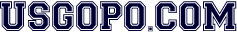 United States Government & PoliticsWeekly Current Events: 	Posted: 12.13.21Reilly, “How Jussey Smollett’s Hoax Unravelled,” UnHerd, 12.10.21.What recent criminal case does the article refer to? Who was charged and what was the verdict?Provide 2 pieces of evidence or relevant facts of the case.How does the author use the Smollett case to talk about race issues of late?What other false or exaggerated racial outrage does he mention?What is the author’s overall point?  Do you agree with it?  Why or why not?Wiseman, “Why U.S. Inflation is so High . . .” Associated Press, 12.10.21.What’s one measure of the economy listed in the article?How did the Pandemic help cause some of the inflation?What has overstimulated the economy?What is/was stagflation?  When was did it notably occur?What is an option for policymakers to address inflation?Bredderman, “Dr. Oz’s Sick Journey . . . ,” Daily Beast, 12.1.21.What office is Dr. Oz running for?What is the medical community’s opinion of Dr. Oz?How has he approached/given advice regarding the pandemic, COVID 19?Do you think Oz will be a good candidate or senator?Where else should you look for information on Dr. Oz as a candidate?What else should Pennsylvania voters be concerned about besides his medical philosophy/approach to Covid-19?